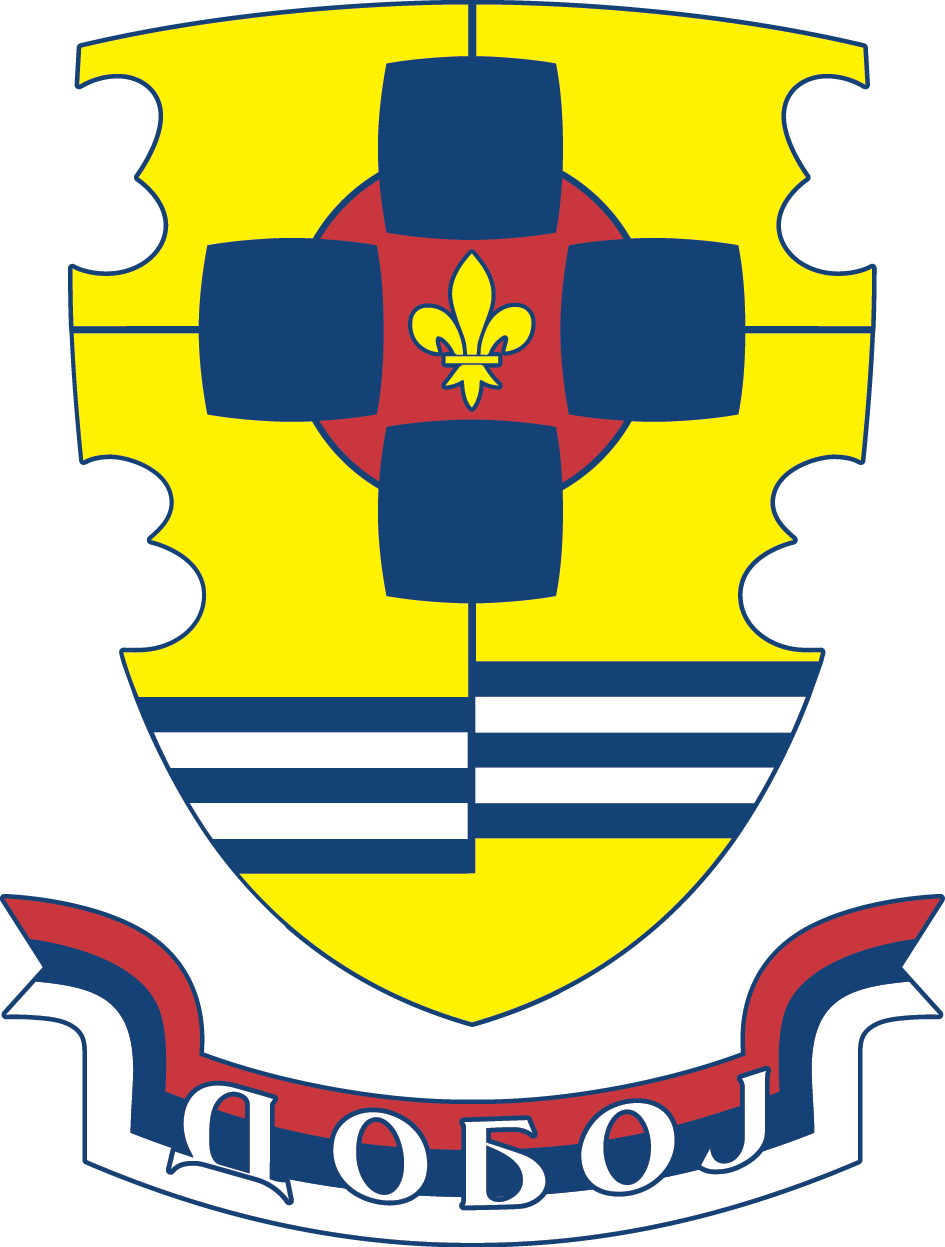 РЕПУБЛИКА СРПСКАГРАД ДОБОЈГРАДОНАЧЕЛНИКГРАДСКА УПРАВАОДЈЕЉЕЊЕ ЗА ПРИВРЕДУ И ДРУШТВЕНЕ ДЈЕЛАТНОСТИ ДОБОЈИ  Н  Ф  О  Р  М  А  Ц  И  Ј  АО УПИСУ УЧЕНИКА У ПРВИ РАЗРЕД ОСНОВНЕ ШКОЛЕЗА ШКОЛСКУ  2020/2021. ГОДИНУДOБОЈ , ЈУЛ  2020. ГОДИНEУ  В  О  ДУпис дјеце у први разред основне школе у Републици Српској обављен је у складу са одредбама Закона о основном васпитању и образовању  („Службени гласник Републике Српске“,  број 44/17 , 31/18, 84/19, 35/20 и 63/20) .Уважавајући  наведену законску регулативу , Одјељење за привреду и друштвене дјелатности Града  Добој сачинило  је ,  заједно са свим  основним школама и Домом  здравља , план  уписа дјеце у први  разред  за школску  2020/21 годину .Систематски  прегледи дјеце за упис у први разред основне школе су обављени у мају и јуну текуће године ,  уз поштовање свих епидемиолошких мјера у амбулантама породичне  медицине Дома здравља у Добоју, обезбијеђен је љекарски  преглед дјеце  и издавање одговарајућих  љекарских увјерења .Упис у појединачне школе обављан је путем телефона или путем електронске поште а у складу са инструкцијама Министарства просвјете и културе .Према законској регулативи у први  разред основне  школе  се уписују дјеца која закључно са 31. августом текуће године  навршавају шест година.У први разред  може бити уписано и  дијете старије од шест  година које због  болести  или  других  разлога није било уписано у школу.  На захтјев родитеља, у први разред могу бити уписана и дјеца која до краја текуће године навршавају шест година уколико комисија за упис дјеце у први разред процијени да је дијете спремно за полазак у школу. Комисију за упис дјеце у први разред основне школе чине три члана, и то стручни сарадници школе и наставник  разредне наставе .Према извјештајима основних школа  са подручја града Добоја који су достављени  Одјељењу  за привреду и друштвене дјелатности сачињен  је преглед  резултата уписа у прве  разреде основних  школа за школску  2020/2021 . годину                                                                       У   К   У   П   Н   ОНа основу напријед  изложеног  може се констатовати сљедеће :1.Упис дјеце у први разред основне школе у граду Добоју обављен је у складу са одредбама Закона о основном васпитању и образовању, поштујући актуелну епидемиолошку ситуацију те препоруке надлежних здравствених институција, због пандемије корона вируса који се одразио негативно у свим сферама живота како на нашим просторима тако и у свијету. 2.  На подручју града Добоја уписано је укупно 492 ученика у први  разред основне школе . У школској  2019/2020 години уписано је укупно  524 ученика. На основу овога се може закључити да је уписан мањи број првачића што је на жалост забиљежено и у протеклих неколико година.3.   Ове године преглед дјеце је обављен у  у просторијама Дома здравља које су посебно означене и имају посебан улаз да дјеца не би долазила у контакт са осталим пацијентима и здравственим радницима , што је омогућило потпунији и условнији преглед дјеце и то по посебном распореду који је сачинио Дом  здравља Добој , али овај пут нешто касније, тј. у мјесецима мају и јуну због пандемије корона вируса.  4.   Једна од карактеристика уписа последњих неколико година , а која се и даље наставља , је да бројне подручне школе имају изразито мало уписаних ученика и наставу морају изводити у комбинованим одјељењима , што је педагошка нужност , а не оптималан вид организације наставе.5.   Чињеница је да неке подручне школе  имају  само једног или два првачића  , што би за посљедицу могло имати гашење неких подручних школа на подручју града Добоја.6. Имајући у виду актуелну епидемиолошку ситуацију и препоруке надлежних здравствених институција начин рада у основним школама је организован по новом распореду тј. раду у групама (максимално до 15 ученика)  и трајањем часа од 20 минута (максимално до 30 минута).На основу члана 39. став 2. Закона о локалној самоуправи  (Службени гласник Републике Српске број 97/16), члана 35. став 2. и члана 76. Статута Града Добој („Службени  гласник Града Добој“ број 1/17), члана 128. Пословника о раду Скупштине Града Добој („Службени гласник Града Добој“, број 1/17), Скупштина Града Добој, на сједници одржаној дана___________2020 године доноси:З А К Љ У Ч А КПрихвата се Информација о упису ученика у први разред основне школе за школску 2020/2021. годину.РЕПУБЛИКА СРПСКАСКУПШТИНА ГРАДА ДОБОЈ                     Број: 01-013- ________/20				                    ПРЕДСЈЕДНИКДобој, _____________.2020.године			         СКУПШТИНЕ ГРАДА							           Милош Букејловић            НАЗИВ    ШКОЛЕ    И    ПОДРУЧНИХ                                            ОДЈЕЉЕЊА            НАЗИВ    ШКОЛЕ    И    ПОДРУЧНИХ                                            ОДЈЕЉЕЊАУПИСАНО У ПРВИ РАЗРЕД        2020/2021. ГОДИНЕУПИСАНО У ПРВИ РАЗРЕД        2020/2021. ГОДИНЕУПИСАНО У ПРВИ РАЗРЕД        2020/2021. ГОДИНЕ            НАЗИВ    ШКОЛЕ    И    ПОДРУЧНИХ                                            ОДЈЕЉЕЊА            НАЗИВ    ШКОЛЕ    И    ПОДРУЧНИХ                                            ОДЈЕЉЕЊАмушкихженскихсвега1.О.Ш.“ВУК СТЕФАНОВИЋ КАРАЏИЋ“Добој 6460124Костајница5510Грапска134      УКУПНО  О.Ш  „Вук Стефановић Караџић“                     УКУПНО  О.Ш  „Вук Стефановић Караџић“               70681382.О.Ш..“СВЕТИ САВА“ Добој  6565130Придјел336Липац336Шеварлије5611Поточани437      УКУПНО  О.Ш.“Свети Сава“      УКУПНО  О.Ш.“Свети Сава“80801603.О.Ш.“ДОСИТЕЈ ОБРАДОВИЋ“ Добој 333467Миљковац325Макљеновац123      УКУПНО  О.Ш.“Доситеј Обрадовић“      УКУПНО  О.Ш.“Доситеј Обрадовић“3738754.О.Ш. „МИЛАН РАКИЋ“  Буковица  Велика111324Љескове Воде022Грабовица101Станови123Мали Прњавор459Которско527         УКУПНО  О.Ш.“Милан Ракић“         УКУПНО  О.Ш.“Милан Ракић“2224465.О.Ш.“ЂУРА ЈАКШИЋ“ Подновље347Мајевац606         УКУПНО  О.Ш.“Ђура Јакшић“         УКУПНО  О.Ш.“Ђура Јакшић“94136.O.Ш.“ПЕТАР ПЕТРОВИЋ ЊЕГОШ“ Бољанић4812Суво Поље112Текућица101         УКУПНО  О.Ш. „Петар Петровић Његош“         УКУПНО  О.Ш. „Петар Петровић Његош“69157.О.Ш.“РАДОЈЕ ДОМАНОВИЋ“ Осјечани6612Кожухе112Бушлетић123Чивчије Осјечанске202         УКУПНО  О.Ш.“Радоје Домановић“         УКУПНО  О.Ш.“Радоје Домановић“109198.О.Ш.“ОЗРЕН“Пакленица112Трбук325Стријежевица202Горња Пакленица112         УКУПНО  О.Ш.“Озрен“         УКУПНО  О.Ш.“Озрен“74119.О.Ш.“ПЕТАР КОЧИЋ“ Сјенина Ријека022Доња Палежница101Горња Палежница101Зелиња303Сјенина178         УКУПНО  О.Ш.“Петар Кочић“         УКУПНО  О.Ш.“Петар Кочић“6915247245492